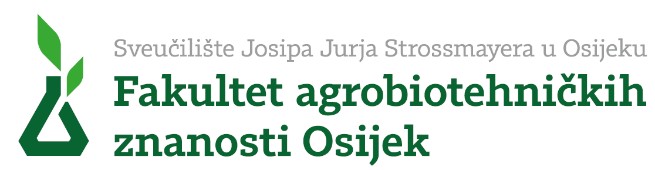 Fakultet agrobiotehničkih znanosti OsijekV. Preloga 131000 OsijekPovjerenstvu za stjecanje doktorata znanosti